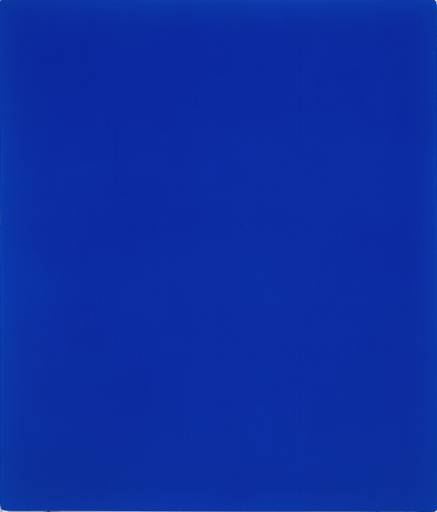 Introductory session:Thursday 11th June 2020   9.00am  – 2.45pm Following week:Monday 15th June     Tuesday 16th June     9.00am  – 2.45pmYou will be in  Blue podYou do not have to wear school uniformYou will be given a blue wristband to wear when in schoolYour time to arrive at school will be  9.00am   (Please do not be late! )You will come in to school using Anne Line gateYour pod base will be 6D classroomYour teachers will be MS Demetriou and   Ms RosannaYour time to leave school will be  2.45pm 